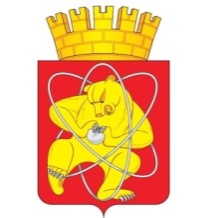 Городской округ «Закрытое административно – территориальное образование  Железногорск Красноярского края»АДМИНИСТРАЦИЯ ЗАТО г. ЖЕЛЕЗНОГОРСКПОСТАНОВЛЕНИЕ08.11.2022 г.                                                                                                                                                2290г. ЖелезногорскО поднятии флага Красноярского края муниципальными образовательными учреждениями ЗАТО ЖелезногорскВ соответствии с Федеральным законом от 29.12.2012 № 273-ФЗ «Об образовании в Российской Федерации», Федеральным законом от 06.10.2003 № 131-ФЗ «Об общих принципах организации местного самоуправления в Российской Федерации»,  Законом Красноярского края от 27.03.2000 № 10-701 «О флаге Красноярского края», руководствуясь Уставом городского округа «Закрытое административно-территориальное образование Железногорск Красноярского края»:ПОСТАНОВЛЯЮ:        1. Разрешить поднимать флаг Красноярского края муниципальным образовательным учреждениям ЗАТО Железногорск.2. Управлению внутреннего контроля Администрации ЗАТО г. Железногорск (В.Г. Винокурова) довести до сведения населения настоящее постановление через газету «Город и горожане».3. Отделу общественных связей Администрации ЗАТО г. Железногорск (И.С. Архипова) разместить настоящее постановление на официальном сайте городского округа «Закрытое административно-территориальное образование Железногорск Красноярского края» в информационно-телекоммуникационной сети «Интернет».4. Контроль над исполнением настоящего постановления возложить на заместителя Главы ЗАТО г. Железногорск по социальным вопросам Е.А. Карташова.5. Настоящее постановление вступает в силу после его официального опубликования.Глава  ЗАТО г. Железногорск                                                                     И.Г. Куксин 